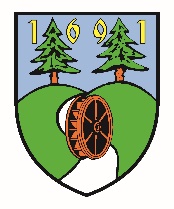 		                                     Město Desná	                                                    Zastupitelstvo města DesnáObecně závazná vyhláška města Desná o regulaci používání pyrotechnických výrobků a lampionů štěstíZastupitelstvo města Desná se na svém zasedání dne 8.2.2023 usneslo usnesením č. 5.3. vydat na základě ustanovení § 10 písm. a) a § 84 odst. 2 písm. h) zákona č. 128/2000 Sb., o obcích (obecní zřízení), ve znění pozdějších předpisů, tuto obecně závaznou vyhlášku (dále jen „vyhláška“):Čl. 1Předmět a cíl1/ Předmětem této vyhlášky je stanovení zákazu používání pyrotechnických výrobků a lampionů štěstí (dále jen „pyrotechnické výrobky“), neboť se jedná o činnost, která by mohla narušit veřejný pořádek ve městě nebo být v rozporu s dobrými mravy, ochranou bezpečnosti, zdraví a majetku.2/ Cílem této vyhlášky je vytvoření opatření směřujících k ochraně před hlukem, světelným znečištěním, záblesky a k zabezpečení místních záležitostí veřejného pořádku jako stavu, který umožňuje pokojné a bezpečné soužití občanů i návštěvníků města a vytváření příznivých podmínek pro život ve městě.Čl. 2Zákaz používání pyrotechnických výrobkůPoužívání pyrotechnických výrobků je na území města Desná zakázáno.Čl. 3Výjimky1/ Zákaz stanovený v Čl. 2 této vyhlášky se nevztahuje, s výjimkou lampionů štěstí, na dny 1. ledna a 31. prosince každého roku.          2/ Zákaz stanovený v Čl. 2 této vyhlášky se nevztahuje na pyrotechnické výrobky kategorie F1.Čl. 4Zrušovací ustanoveníZrušuje se obecně závazná vyhláška č. 1/2021, o regulaci používání pyrotechnických výrobků a lampionů štěstí, ze dne 10.2.2021.Čl. 5ÚčinnostTato vyhláška nabývá účinnosti patnáctým dnem po dni vyhlášení. Petr Šikola							            Jaroslav Kořínekmístostarosta města Desná						starosta města Desná